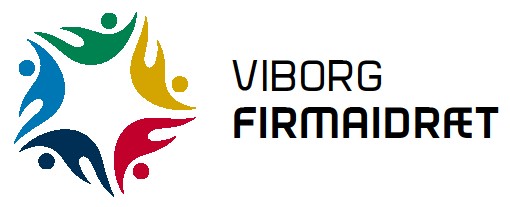 Rigtige mænd løbet 2018 5 juni, arrangørerne er gået i gang ,med at planlægge hvorledes at det kan forløbe sig. Løbet vil blive gennemført samme sted i Viborg på sØnæs  som i 2017Evalluering af løbet 2017 er ikke gennemført i nu men, det vil blive hurtigst muligt, parterne eller løbsledelse er udpeget.Viborg firmaidræt Viborg kommune Rigtige mænd hold.Sundhedshuset Viborg.Skulle du eller i mod forventning , have lyst til at være med på holdet, så skriv til mig. Tage.12@mail.dkSom en  forløbeligt oplysning vil hold på 3 mand være en del af det nye koncept og 2 cykler.Tage jensen Viborg firmaidræt.. 